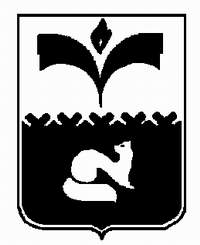 ДУМА ГОРОДА ПОКАЧИХанты-Мансийский автономный округ - ЮграРЕШЕНИЕот  27.08.2015 				                                           № 65В соответствии со статьей 16.1 Федерального закона от 06.10.2003 № 131-ФЗ «Об общих принципах организации местного самоуправления в Российской Федерации», статьей 19 Устава города Покачи, Дума городаРЕШИЛА:1. Внести в Положение «О возмещении части расходов за наем жилого помещения отдельным категориям граждан, проживающих в помещениях, строениях, приспособленных для проживания (балках)», утвержденное решением Думы города Покачи от 27.05.2013 №54 (газета «Покачевский вестник» от 01.06.2013 №22) с изменениями от 18.12.2014 №114 (газета «Покачевский вестник» от 26.12.2014 №52), следующие изменения»:1) в части 1 статьи 1 слово «лицам» заменить словом «гражданам»;2) часть 5 статьи 1 изложить в следующей редакции:«5. Если администрацией города принято решение о возмещении части расходов в соответствии с настоящим Положением, то такое решение не может быть отменено до приобретения гражданами в собственность жилого помещения на территории города Покачи, получения гражданами жилого помещения по договору социального найма, договору найма государственного или муниципального жилищного фонда на территории города Покачи либо до принятия администрацией города Покачи решения об исключении из списка очередности, нуждающихся в жилых помещениях, предоставляемых по договорам социального найма из муниципального жилищного фонда города Покачи  таких граждан.»;3) в части 6 статьи 1 слова «вправе принять» заменить словом «принимает», слова «лицо, получающее» заменить  словами «гражданин, получающий»;4) часть 8  статьи 1 изложить в следующей редакции:«8. Возмещение части расходов предоставляется гражданам, если они и члены их семей не имеют жилых помещений в собственности, найме государственного или муниципального жилищного фонда или социальном найме в городе Покачи.»;5) части 1 статьи 2 слово «лица» после слова «Положением» заменить словом «граждане», а слово «лица» после слова «семьи» заменить словом «гражданина»;6) в пункте 2 части 2 статьи 2 слово «лиц» заменить словом «граждан»;7) в части 6 статьи 2 слово «лица» заменить словом «граждане»;8) в части 7 статьи 2 слово «лица» заменить словом «граждане»;9) в части 8 статьи 2 слово «лица» заменить словом «граждане», слово «лиц» заменить словом «граждан»;10) в части 13 статьи 2 слово «лицам» заменить словом «гражданам»;11) в пункте 1 части 14 статьи 2 слово «лиц» заменить словом «граждан»;12) пункт 2 части 14 статьи 2 изложить в следующей редакции:«2) если гражданин или члены его семьи имеют жилые помещения в собственности, найме государственного или муниципального жилищного фонда или социальном найме в городе Покачи;»;13) в строке 1 части 2 статьи 3 слово «лицам» заменить словом «гражданам», в строке 3 части 2 статьи 3 слово «лиц» заменить словом «граждан»;14) части 3 статьи 3 слово «лицами» заменить словом «гражданами» слово «лица» заменить словом «граждане»;15) части 4 статьи 3 слово «лицами» заменить словом «гражданами», слово «лиц» заменить словом «граждан»;16) в наименовании статьи 4 слово «лиц» заменить словом «граждан»;17) в абзаце 1 статьи 4 слово «Лица» заменить словом «Граждане»; 18) пункт 3 статьи 4 изложить в следующей редакции:«3) им предоставлено жилое помещение по договорам найма государственного или муниципального жилищного фонда, договору социального найма в городе Покачи;»;19) пункт 5 статьи 4 изложить в следующей редакции:«5) органами местного самоуправления в отношении них принято решение об исключении их из списка очередности граждан, нуждающихся в жилых помещениях, предоставляемых по договорам социального найма из муниципального жилищного фонда города Покачи»;  20) в пункте 1 части 1 статьи 5 слово «заявителем» заменить словом «гражданином»;21) в пункте 2 части 1 статьи 5 слово «заявителя» заменить словом «гражданина»;22) в пункте 3 части 2 статьи 5 слово «заявитель» заменить словом «гражданин».3. Настоящее решение вступает в силу после его официального опубликования.4. Опубликовать настоящее решение в газете «Покачевский вестник».5. Контроль за выполнением решения возложить на постоянную комиссию Думы города по соблюдению законности и местному самоуправлению (председатель Ю.И. Медведев).О внесении изменений в Положение «О возмещении части расходов за наем жилого помещения отдельным категориям  граждан, проживающих в помещениях, строениях, приспособленных для  проживания (балках)», утвержденное решением Думы города Покачи  от 27.05.2013 № 54 Глава города Покачи Р.З. Халиуллин _____________________      Исполняющий обязанностипредседателя Думы города ПокачиС.А. Дмитрюк_________________________